over …Related Vocabularyform:  document with blank spaces to write or type informationfill out:  to complete (a form, for example) by providing required information.medical/health history:  summary of your symptoms, past illnesses & treatments, surgeries, ongoing diseases, & diseases that run in your family.  Guide for your doctor.medications:  prescription and over-the-counter drugs taken to relieve  symptoms or treat a disease or illnesssurgery:  operation or procedure, especially involving removal or replacement of a diseased organ or tissuehospitalization:	period of stay in a hospitalreason for visit:	why you need to see the doctor nowsymptoms:  a subjective indication of a disorder or disease, such as pain, nausea or weakness.  May be accompanied by objective signs of disease such as abnormal lab test results or findings during a physical examination.headaches:  		pain in the head (over the eyes, at the temples, or at the base of the skull)chest pain:  		pain in the chestshortness of breath:  	difficulty in drawing sufficient breath; labored breathinginsomnia:  		chronic inability to fall asleep or remain asleep for an adequate length of timenausea/vomiting:   	sickness in the stomach/ejecting the stomach’s contents through the mouthvision problems:  	eye disturbances, including blurred vision, halos and blind spotssore throat:  		painful or sensitive condition of the throat exaggerated by swallowing or talkingfatigue/weakness:  	weariness or exhaustion from labor, exertion, or stress; lacking strengthweight loss:		 reduction of body weight to improve health; takes place when you use more calories to exist than you take in. Calories necessary for each person based on age, height, weight, genetics and lifestyle (e.g. amount of exercise).health insurance:  	insurance that compensates the insured for expenses or loss incurred for medical reasons, as through illness or hospitalization.name of insured:  	person who is covered by an insurance policy.employer name:  	person or business that provides your insurance policy.insurance carrier:	insurance company; insurergroup number (no.):  reference number for large number of people covered under the same insurance policyThis page intentionally blankDiscussion Questions: Medical Health HistoryWhat are the most common health problems in your native country?
Where do people go to get treated for these problems?  
What are the differences in the ways health problems are treated in the U.S. and in your home country?
Do you go to an English-speaking doctor or medical clinic now?  Where do you go?Describe a time when you or a family member had a serious medical problem and needed emergency care.Do you visit the doctor alone, or do you take someone who knows more English?

Have you ever filled out a medical history form?  Were you able to complete it yourself, or did you need help from someone else (e.g. a family member)?
This page intentionally blankIntroduction: Medical Health HistoryA doctor wants to know about the illnesses and operations you have had.  The doctor also needs information about any existing conditions (such as allergies), and about the symptoms you have now.  Usually, you will be asked to fill out forms giving your health history.  It is a good idea to prepare/update your medical history at a time when you feel fine.  That way, you can avoid language difficulties at a time when you don’t feel well and need medical help.Common questions may include:When was your last medical exam?What medications are you taking?What illnesses have you had?What permanent conditions (like diabetes) do you have?What are your habits, such as: Do you drink?  How much?  How often?  Do you smoke?  How many packs a day?  How often do you exercise?
What surgeries have you had?Have you had a child?  How many?What health problems run in your family?This page intentionally blankComprehension:  Reading a Medical History FormRead the completed medical history form on the next page.  Answer the following questions:
What is the patient’s full name?
Is the patient male or female?
When was the patient born?How tall is the patient?  How much does he weigh?
What is the patient’s home address?What is the patient’s home phone number? Cell?Has this patient had any surgeries?  If so, which ones?What is the patient’s reason for the current visit?Is this patient covered by health insurance?This page intentionally blankComprehension:  Reading a Medical History Form (cont.)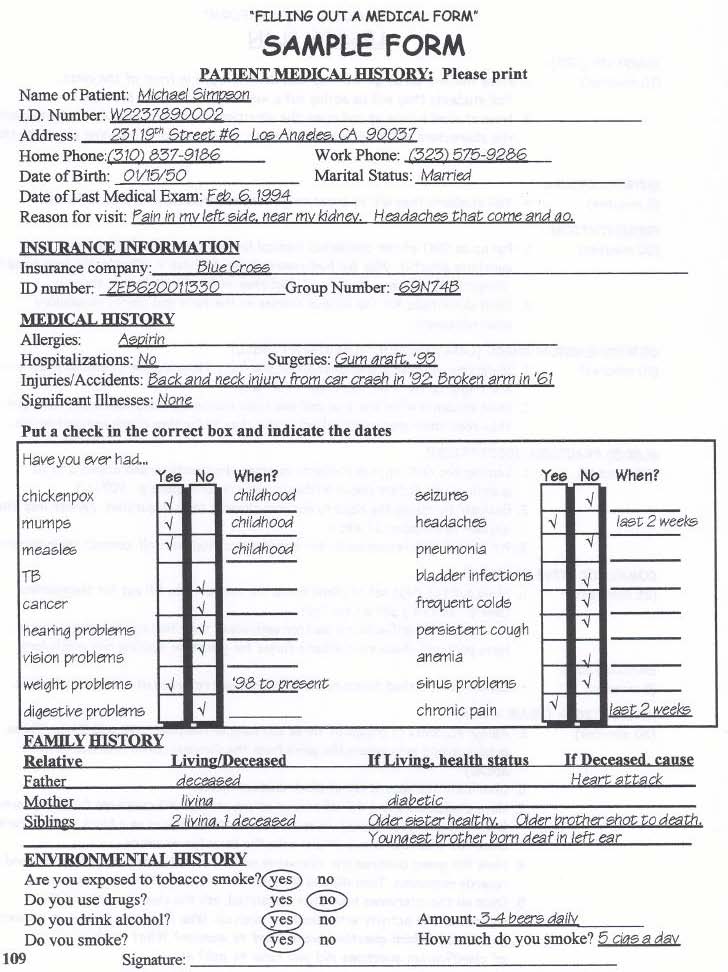 This page intentionally blankPractice: Fill Out a Medical History FormDIRECTIONS: Sandy is at the doctor’s office.  She needs your help to fill out her medical history form. Please use the information below:Sandra Michelle Jones was born August 31, 1970.  She is 5’9” tall and weighs 150 lbs. Sandy lives at 22230 Anza Avenue, Torrance, CA 90502.  Her home phone number is 310-555-2529 and her cell phone is 562-555-4891.  She takes 20mg of Lipitor each day to lower her cholesterol.  She had her tonsils removed in 1990.  For three weeks, she has been having headaches and blurred vision. She has Blue Cross insurance through her employer, Toyota, group ID #336894.This page intentionally blankAnswer Key: Fill Out a Medical History FormDIRECTIONS: Sandy is at the doctor’s office.  She needs your help to fill out her medical history form. Please use the information below:Sandra Michelle Jones was born August 31, 1970.  She is 5’9” tall and weighs 150 lbs. Sandy lives at 22230 Anza Avenue, Torrance, CA 90502.  Her home phone number is 310-555-2529 and her cell phone is 562-555-4891.  She takes 20mg of Lipitor each day to lower her cholesterol.  She had her tonsils removed in 1990.  For three weeks, she has been having headaches and blurred vision. She has Blue Cross insurance through her employer, Toyota, group ID #336894.This page intentionally blankADDITIONAL RESOURCES: MEDICAL HISTORY FORM 1Patient Name: ____________________________________________________________Address: ________________________________________________________________	   ________________________________________________________________	   ________________________________________________________________Date of Birth: ___________________        Telephone Number _____________________Past Medical History:  Circle any of the following that you have had.Other: __________________________________________________________________Medications: [List all you are taking, the dosage (strength), and how often you take it.]____________________________		4 ______________________________________________________		5 ______________________________________________________		6 __________________________Drug Allergies:  _____________________________________________________Review of Systems:This page intentionally blankADDITIONAL RESOURCES: MEDICAL HISTORY FORM 2EL Civics Objective 28 (Health Care) – IL4
Task 1:  Complete a Medical History Form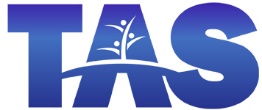 
Language & Literacy Objectives:  Complete a medical health history form.Describe symptoms of an illness.
INTRODUCTIONStudents will learn the information they are expected to provide when visiting a doctor’s office, urgent care or hospital.  In addition, students will learn how to describe their past health history, as well as current symptoms, in order to complete an authentic (adapted) medical health form. 
ASSESSMENT TASK (18 points possible)The related task on the assessment requires students to use a provided personal history to fill out an authentic medical history form.  The number and complexity of items is adapted for each language level.SUGGESTED ACTIVITIESReview parts of the body and common ailments, illnesses & diseases.
Review the completed sample medical history form provided (Handout 4).  Project it or give students print copies and ask questions about the patient.  “When was Michael’s last medical exam?” “Has he ever had cancer?  If so, what kind?”  “Is his mother living?  If so, does she have any health problems?”
After reviewing the “Michael Simpson” sample, have the students practice filling out their own medical history forms.  Encourage them to create a “master” form to take to their doctor’s office, the hospital, etc.
HANDOUTS PROVIDED Related Vocabulary Discussion Questions Introduction: Medical Health History Comprehension: Read a Medical History Form Practice: Fill in a Medical Healthy History Form Additional Resources: Blank Medical History Forms
COMPUTER LAB ACTIVITIESUse web-based activities to review parts of the body, ailments, illnesses and diseases.

Create refrigerator magnet with list of local healthcare providers.

Create a detailed “master” form to take to doctor’s office, etc.  Type so that anyone else can clearly read if necessary.

Use the following website to create a family medical history:

Surgeon General’s My Family Health Portrait
Look for information about:Hospitalizations & illnessesFamily health historyInsurance informationAllergiesHealth habits (smoking, etc.)MEDICAL HISTORY FORMMEDICAL HISTORY FORMMEDICAL HISTORY FORMMEDICAL HISTORY FORMMEDICAL HISTORY FORMMEDICAL HISTORY FORMMEDICAL HISTORY FORMMEDICAL HISTORY FORMMEDICAL HISTORY FORMMEDICAL HISTORY FORMMEDICAL HISTORY FORMMEDICAL HISTORY FORMMEDICAL HISTORY FORMMEDICAL HISTORY FORM1. Name (Last, First, M.I.):1. Name (Last, First, M.I.):2.    M      F2.    M      F2.    M      F2.    M      F3. Date of Birth:
(MM/DD/YYYY)3. Date of Birth:
(MM/DD/YYYY)3. Date of Birth:
(MM/DD/YYYY)4. Height:4. Height:5. Weight:5. Weight:5. Weight:5. Weight:6. Street Address:6. Street Address:7. City, State, Zip:7. City, State, Zip:7. City, State, Zip:7. City, State, Zip:8. Home Phone:8. Home Phone:9. Cell Phone:9. Cell Phone:9. Cell Phone:9. Cell Phone:PERSONAL HEALTH HISTORYPERSONAL HEALTH HISTORYPERSONAL HEALTH HISTORYPERSONAL HEALTH HISTORYPERSONAL HEALTH HISTORYPERSONAL HEALTH HISTORYPERSONAL HEALTH HISTORYPERSONAL HEALTH HISTORYPERSONAL HEALTH HISTORYPERSONAL HEALTH HISTORYPERSONAL HEALTH HISTORYPERSONAL HEALTH HISTORYPERSONAL HEALTH HISTORYPERSONAL HEALTH HISTORYList current medicationsList current medicationsList current medicationsList current medicationsList current medicationsList current medicationsList current medicationsList current medicationsList current medicationsList current medicationsList current medicationsList current medicationsList current medicationsList current medicationsName the DrugName the DrugName the DrugName the DrugName the DrugName the DrugName the DrugName the DrugStrengthStrengthStrengthStrengthStrengthStrength10.10.10.10.10.10.10.10.11.11.11.11.11.11.
List past surgeries
List past surgeries
List past surgeries
List past surgeries
List past surgeries
List past surgeries
List past surgeries
List past surgeries
List past surgeries
List past surgeries
List past surgeries
List past surgeries
List past surgeries
List past surgeriesReasonReasonReasonReasonReasonReasonReasonReasonYearYearYearYearYearYear12.12.12.12.12.12.12.12.13.13.13.13.13.13.REASON FOR TODAY’S VISITREASON FOR TODAY’S VISITREASON FOR TODAY’S VISITREASON FOR TODAY’S VISITREASON FOR TODAY’S VISITREASON FOR TODAY’S VISITREASON FOR TODAY’S VISITREASON FOR TODAY’S VISITREASON FOR TODAY’S VISITREASON FOR TODAY’S VISITREASON FOR TODAY’S VISITREASON FOR TODAY’S VISITREASON FOR TODAY’S VISITREASON FOR TODAY’S VISIT14.  Check your symptoms:14.  Check your symptoms:14.  Check your symptoms:14.  Check your symptoms:14.  Check your symptoms:14.  Check your symptoms:14.  Check your symptoms:14.  Check your symptoms:14.  Check your symptoms:14.  Check your symptoms:14.  Check your symptoms:14.  Check your symptoms:14.  Check your symptoms:14.  Check your symptoms:HeadachesHeadachesHeadachesInsomniaInsomniaInsomniaInsomniaSore throatSore throatSore throatChest painChest painChest painNausea/vomitingNausea/vomitingNausea/vomitingNausea/vomitingFatigue/weaknessFatigue/weaknessFatigue/weaknessShortness of breathShortness of breathShortness of breathVision problemsVision problemsVision problemsVision problemsWeight lossWeight lossWeight lossHEALTH INSURANCEHEALTH INSURANCEHEALTH INSURANCEHEALTH INSURANCEHEALTH INSURANCEHEALTH INSURANCEHEALTH INSURANCEHEALTH INSURANCEHEALTH INSURANCEHEALTH INSURANCEHEALTH INSURANCEHEALTH INSURANCEHEALTH INSURANCEHEALTH INSURANCE15.  Name of Insured:15.  Name of Insured:15.  Name of Insured:16.  Employer Name:16.  Employer Name:16.  Employer Name:16.  Employer Name:16.  Employer Name:17.  Insurance Carrier:17.  Insurance Carrier:17.  Insurance Carrier:18.  Group No.18.  Group No.18.  Group No.18.  Group No.18.  Group No.MEDICAL HISTORY FORMMEDICAL HISTORY FORMMEDICAL HISTORY FORMMEDICAL HISTORY FORMMEDICAL HISTORY FORMMEDICAL HISTORY FORMMEDICAL HISTORY FORMMEDICAL HISTORY FORMMEDICAL HISTORY FORMMEDICAL HISTORY FORMMEDICAL HISTORY FORMMEDICAL HISTORY FORMMEDICAL HISTORY FORMMEDICAL HISTORY FORMMEDICAL HISTORY FORM1. Name (Last, First, M.I.):1. Name (Last, First, M.I.):Jones, Sandra M.Jones, Sandra M.Jones, Sandra M.Jones, Sandra M.2.    M     F2.    M     F2.    M     F2.    M     F3. Date of Birth:
(MM/DD/YYYY)3. Date of Birth:
(MM/DD/YYYY)3. Date of Birth:
(MM/DD/YYYY)3. Date of Birth:
(MM/DD/YYYY)08/31/19704. Height:4. Height:5’9” (5 feet, 9 inches)5’9” (5 feet, 9 inches)5’9” (5 feet, 9 inches)5’9” (5 feet, 9 inches)5. Weight:5. Weight:5. Weight:5. Weight:5. Weight:5. Weight:150 lbs (pounds)150 lbs (pounds)150 lbs (pounds)6. Street Address:6. Street Address:22230 Anza Avenue22230 Anza Avenue22230 Anza Avenue22230 Anza Avenue7. City, State, Zip:7. City, State, Zip:7. City, State, Zip:7. City, State, Zip:7. City, State, Zip:7. City, State, Zip:Torrance, CA 90502Torrance, CA 90502Torrance, CA 905028. Home Phone:8. Home Phone:310-555-2529310-555-2529310-555-2529310-555-25299. Cell Phone:9. Cell Phone:9. Cell Phone:9. Cell Phone:9. Cell Phone:9. Cell Phone:562-555-4891562-555-4891562-555-4891PERSONAL HEALTH HISTORYPERSONAL HEALTH HISTORYPERSONAL HEALTH HISTORYPERSONAL HEALTH HISTORYPERSONAL HEALTH HISTORYPERSONAL HEALTH HISTORYPERSONAL HEALTH HISTORYPERSONAL HEALTH HISTORYPERSONAL HEALTH HISTORYPERSONAL HEALTH HISTORYPERSONAL HEALTH HISTORYPERSONAL HEALTH HISTORYPERSONAL HEALTH HISTORYPERSONAL HEALTH HISTORYPERSONAL HEALTH HISTORYList current medicationsList current medicationsList current medicationsList current medicationsList current medicationsList current medicationsList current medicationsList current medicationsList current medicationsList current medicationsList current medicationsList current medicationsList current medicationsList current medicationsList current medicationsName the DrugName the DrugName the DrugName the DrugName the DrugName the DrugName the DrugName the DrugStrengthStrengthStrengthStrengthStrengthStrengthStrength10.  Lipitor10.  Lipitor10.  Lipitor10.  Lipitor10.  Lipitor10.  Lipitor10.  Lipitor10.  Lipitor11.  20mg11.  20mg11.  20mg11.  20mg11.  20mg11.  20mg11.  20mg
List past surgeries
List past surgeries
List past surgeries
List past surgeries
List past surgeries
List past surgeries
List past surgeries
List past surgeries
List past surgeries
List past surgeries
List past surgeries
List past surgeries
List past surgeries
List past surgeries
List past surgeriesReasonReasonReasonReasonReasonReasonReasonReasonYearYearYearYearYearYearYear12.  Tonsils removed (Tonsillectomy)12.  Tonsils removed (Tonsillectomy)12.  Tonsils removed (Tonsillectomy)12.  Tonsils removed (Tonsillectomy)12.  Tonsils removed (Tonsillectomy)12.  Tonsils removed (Tonsillectomy)12.  Tonsils removed (Tonsillectomy)12.  Tonsils removed (Tonsillectomy)13.  199013.  199013.  199013.  199013.  199013.  199013.  1990REASON FOR TODAY’S VISITREASON FOR TODAY’S VISITREASON FOR TODAY’S VISITREASON FOR TODAY’S VISITREASON FOR TODAY’S VISITREASON FOR TODAY’S VISITREASON FOR TODAY’S VISITREASON FOR TODAY’S VISITREASON FOR TODAY’S VISITREASON FOR TODAY’S VISITREASON FOR TODAY’S VISITREASON FOR TODAY’S VISITREASON FOR TODAY’S VISITREASON FOR TODAY’S VISITREASON FOR TODAY’S VISIT14.  Check your symptoms:14.  Check your symptoms:14.  Check your symptoms:14.  Check your symptoms:14.  Check your symptoms:14.  Check your symptoms:14.  Check your symptoms:14.  Check your symptoms:14.  Check your symptoms:14.  Check your symptoms:14.  Check your symptoms:14.  Check your symptoms:14.  Check your symptoms:14.  Check your symptoms:14.  Check your symptoms:HeadachesHeadachesHeadachesInsomniaInsomniaInsomniaInsomniaSore throatSore throatSore throatSore throatChest painChest painChest painNausea/vomitingNausea/vomitingNausea/vomitingNausea/vomitingFatigue/weaknessFatigue/weaknessFatigue/weaknessFatigue/weaknessShortness of breathShortness of breathShortness of breathVision problemsVision problemsVision problemsVision problemsWeight lossWeight lossWeight lossWeight lossHEALTH INSURANCEHEALTH INSURANCEHEALTH INSURANCEHEALTH INSURANCEHEALTH INSURANCEHEALTH INSURANCEHEALTH INSURANCEHEALTH INSURANCEHEALTH INSURANCEHEALTH INSURANCEHEALTH INSURANCEHEALTH INSURANCEHEALTH INSURANCEHEALTH INSURANCEHEALTH INSURANCE15.  Name of Insured:15.  Name of Insured:15.  Name of Insured:Sandra M. JonesSandra M. JonesSandra M. JonesSandra M. Jones16.  Employer Name:16.  Employer Name:16.  Employer Name:16.  Employer Name:16.  Employer Name:16.  Employer Name:ToyotaToyota17.  Insurance Carrier:17.  Insurance Carrier:17.  Insurance Carrier:Blue CrossBlue CrossBlue CrossBlue Cross18.  Group No.18.  Group No.18.  Group No.18.  Group No.18.  Group No.18.  Group No.336894336894Allergies or AsthmaCongestive Heart FailureHemorrhoidsMigrainesAlcoholismDepressionHepatitis (Jaundice)PhlebitisAnemiaDiabetesHigh Blood PressurePsoriasisArthritisDrug AbuseHeart BlockageHerniaBreast lumps/cystsEczema-HivesKidney StonesStrokeCancer (Tumors)Epilepsy or SeizuresLiver DiseaseSuicide AttemptCataractsHeart AttackLung DiseaseThyroid DiseaseWithin the last 6 months have you had problems withYesNoDescribeGeneral fatigue, weight loss, etc.)Eyes (blurriness, burning, vision, etc.)Ears, Nose, Throat(drainage, bleeding, hard to swallow, etc.)Lungs or Breathing(shortness of breath, cough, wheeze, etc.)Heart (chest pains, murmur, skipping, etc.)Bones/Joints (swelling, stiffness, pain, etc.)Skin (rashes, ulcers, etc.)Depression, feeling uptight, sleep problemsGlands (problems with heat/cold, urine, eating, dry skin, hair change)HEALTH HISTORY QUESTIONNAIREHEALTH HISTORY QUESTIONNAIREHEALTH HISTORY QUESTIONNAIREHEALTH HISTORY QUESTIONNAIREHEALTH HISTORY QUESTIONNAIREHEALTH HISTORY QUESTIONNAIREHEALTH HISTORY QUESTIONNAIREHEALTH HISTORY QUESTIONNAIREHEALTH HISTORY QUESTIONNAIREHEALTH HISTORY QUESTIONNAIREHEALTH HISTORY QUESTIONNAIREHEALTH HISTORY QUESTIONNAIREHEALTH HISTORY QUESTIONNAIREHEALTH HISTORY QUESTIONNAIREHEALTH HISTORY QUESTIONNAIREHEALTH HISTORY QUESTIONNAIREHEALTH HISTORY QUESTIONNAIREHEALTH HISTORY QUESTIONNAIREHEALTH HISTORY QUESTIONNAIREAll questions contained in this questionnaire are strictly confidential 
and will become part of your medical record.All questions contained in this questionnaire are strictly confidential 
and will become part of your medical record.All questions contained in this questionnaire are strictly confidential 
and will become part of your medical record.All questions contained in this questionnaire are strictly confidential 
and will become part of your medical record.All questions contained in this questionnaire are strictly confidential 
and will become part of your medical record.All questions contained in this questionnaire are strictly confidential 
and will become part of your medical record.All questions contained in this questionnaire are strictly confidential 
and will become part of your medical record.All questions contained in this questionnaire are strictly confidential 
and will become part of your medical record.All questions contained in this questionnaire are strictly confidential 
and will become part of your medical record.All questions contained in this questionnaire are strictly confidential 
and will become part of your medical record.All questions contained in this questionnaire are strictly confidential 
and will become part of your medical record.All questions contained in this questionnaire are strictly confidential 
and will become part of your medical record.All questions contained in this questionnaire are strictly confidential 
and will become part of your medical record.All questions contained in this questionnaire are strictly confidential 
and will become part of your medical record.All questions contained in this questionnaire are strictly confidential 
and will become part of your medical record.All questions contained in this questionnaire are strictly confidential 
and will become part of your medical record.All questions contained in this questionnaire are strictly confidential 
and will become part of your medical record.All questions contained in this questionnaire are strictly confidential 
and will become part of your medical record.All questions contained in this questionnaire are strictly confidential 
and will become part of your medical record.Name (Last, First, M.I.):Name (Last, First, M.I.):Name (Last, First, M.I.):  M      F  M      FDOB:DOB:Marital status:   Marital status:    Single      Partnered      Married      Separated      Divorced      Widowed Single      Partnered      Married      Separated      Divorced      Widowed Single      Partnered      Married      Separated      Divorced      Widowed Single      Partnered      Married      Separated      Divorced      Widowed Single      Partnered      Married      Separated      Divorced      Widowed Single      Partnered      Married      Separated      Divorced      Widowed Single      Partnered      Married      Separated      Divorced      Widowed Single      Partnered      Married      Separated      Divorced      Widowed Single      Partnered      Married      Separated      Divorced      Widowed Single      Partnered      Married      Separated      Divorced      Widowed Single      Partnered      Married      Separated      Divorced      Widowed Single      Partnered      Married      Separated      Divorced      Widowed Single      Partnered      Married      Separated      Divorced      Widowed Single      Partnered      Married      Separated      Divorced      Widowed Single      Partnered      Married      Separated      Divorced      Widowed Single      Partnered      Married      Separated      Divorced      Widowed Single      Partnered      Married      Separated      Divorced      WidowedPrevious or referring doctor:Previous or referring doctor:Previous or referring doctor:Previous or referring doctor:Previous or referring doctor:Date of last physical exam:Date of last physical exam:Date of last physical exam:Date of last physical exam:Date of last physical exam:Date of last physical exam:Date of last physical exam:PERSONAL HEALTH HISTORYPERSONAL HEALTH HISTORYPERSONAL HEALTH HISTORYPERSONAL HEALTH HISTORYPERSONAL HEALTH HISTORYPERSONAL HEALTH HISTORYPERSONAL HEALTH HISTORYPERSONAL HEALTH HISTORYPERSONAL HEALTH HISTORYPERSONAL HEALTH HISTORYPERSONAL HEALTH HISTORYPERSONAL HEALTH HISTORYPERSONAL HEALTH HISTORYPERSONAL HEALTH HISTORYPERSONAL HEALTH HISTORYPERSONAL HEALTH HISTORYPERSONAL HEALTH HISTORYPERSONAL HEALTH HISTORYPERSONAL HEALTH HISTORYChildhood illness:Childhood illness:Childhood illness: Measles     Mumps     Rubella     Chickenpox     Rheumatic Fever     Polio Measles     Mumps     Rubella     Chickenpox     Rheumatic Fever     Polio Measles     Mumps     Rubella     Chickenpox     Rheumatic Fever     Polio Measles     Mumps     Rubella     Chickenpox     Rheumatic Fever     Polio Measles     Mumps     Rubella     Chickenpox     Rheumatic Fever     Polio Measles     Mumps     Rubella     Chickenpox     Rheumatic Fever     Polio Measles     Mumps     Rubella     Chickenpox     Rheumatic Fever     Polio Measles     Mumps     Rubella     Chickenpox     Rheumatic Fever     Polio Measles     Mumps     Rubella     Chickenpox     Rheumatic Fever     Polio Measles     Mumps     Rubella     Chickenpox     Rheumatic Fever     Polio Measles     Mumps     Rubella     Chickenpox     Rheumatic Fever     Polio Measles     Mumps     Rubella     Chickenpox     Rheumatic Fever     Polio Measles     Mumps     Rubella     Chickenpox     Rheumatic Fever     Polio Measles     Mumps     Rubella     Chickenpox     Rheumatic Fever     Polio Measles     Mumps     Rubella     Chickenpox     Rheumatic Fever     Polio Measles     Mumps     Rubella     Chickenpox     Rheumatic Fever     PolioImmunizations and dates:Immunizations and dates:Immunizations and dates:Immunizations and dates: Tetanus Tetanus Pneumonia Pneumonia Pneumonia PneumoniaImmunizations and dates:Immunizations and dates:Immunizations and dates:Immunizations and dates: Hepatitis Hepatitis Chickenpox Chickenpox Chickenpox ChickenpoxImmunizations and dates:Immunizations and dates:Immunizations and dates:Immunizations and dates: Influenza Influenza MMR Measles, Mumps, Rubella MMR Measles, Mumps, Rubella MMR Measles, Mumps, Rubella MMR Measles, Mumps, Rubella MMR Measles, Mumps, Rubella MMR Measles, Mumps, RubellaList any medical problems that other doctors have diagnosedList any medical problems that other doctors have diagnosedList any medical problems that other doctors have diagnosedList any medical problems that other doctors have diagnosedList any medical problems that other doctors have diagnosedList any medical problems that other doctors have diagnosedList any medical problems that other doctors have diagnosedList any medical problems that other doctors have diagnosedList any medical problems that other doctors have diagnosedList any medical problems that other doctors have diagnosedList any medical problems that other doctors have diagnosedList any medical problems that other doctors have diagnosedList any medical problems that other doctors have diagnosedList any medical problems that other doctors have diagnosedList any medical problems that other doctors have diagnosedList any medical problems that other doctors have diagnosedList any medical problems that other doctors have diagnosedList any medical problems that other doctors have diagnosedList any medical problems that other doctors have diagnosedSurgeriesSurgeriesSurgeriesSurgeriesSurgeriesSurgeriesSurgeriesSurgeriesSurgeriesSurgeriesSurgeriesSurgeriesSurgeriesSurgeriesSurgeriesSurgeriesSurgeriesSurgeriesSurgeriesYearReasonReasonReasonReasonReasonReasonReasonReasonHospitalHospitalHospitalHospitalHospitalHospitalHospitalHospitalHospitalHospitalOther hospitalizationsOther hospitalizationsOther hospitalizationsOther hospitalizationsOther hospitalizationsOther hospitalizationsOther hospitalizationsOther hospitalizationsOther hospitalizationsOther hospitalizationsOther hospitalizationsOther hospitalizationsOther hospitalizationsOther hospitalizationsOther hospitalizationsOther hospitalizationsOther hospitalizationsOther hospitalizationsOther hospitalizationsYearReasonReasonReasonReasonReasonReasonReasonReasonHospitalHospitalHospitalHospitalHospitalHospitalHospitalHospitalHospitalHospitalHave you ever had a blood transfusion?Have you ever had a blood transfusion?Have you ever had a blood transfusion?Have you ever had a blood transfusion?Have you ever had a blood transfusion?Have you ever had a blood transfusion?Have you ever had a blood transfusion?Have you ever had a blood transfusion?Have you ever had a blood transfusion?Have you ever had a blood transfusion?Have you ever had a blood transfusion?Have you ever had a blood transfusion?Have you ever had a blood transfusion?Have you ever had a blood transfusion?Have you ever had a blood transfusion?YesNo